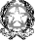 MINISTERO DELL’ISTRUZIONE, DELL’UNIVERSITA’ E DELLA RICERCAUFFICIO SCOLASTICO REGIONALE PER IL LAZIOLICEO SCIENTIFICO STATALE“TALETE”00195 ROMA - Via Camozzi, 2 - Tel. 06121124305/6 - - Distretto 25RMPS48000T- e mail: rmps48000t@istruzione.it - rmps48000t@pec.istruzione.it www.liceotalete.it -C.F. 97021010588 – CUU:UFD26UDeter. N. 749							Roma, 22/12/2014									All’albo d’Istituto									Al sito Web dell’Istituto						IL DIRIGENTE SCOLASTICOVisto 	il bando di gara prot.n.4156/C1  del 24/11/2014 CIG: ZCD11DF9FD;Visto	il D.I.  44/2001;Visto	il D.lgs. 163/2006;Viste 	le prescrizioni indicate nel bando di gara;Viste	le offerte pervenute nei termini e con le modalità indicati;Preso atto	che alla data del termine per la presentazione sono pervenuti n. 5 preventivi;Visto il 	verbale della commissione designata;Visto il	prospetto comparativo delle offerte pervenute alla luce dei parametri di riferimento contenuti nel citato bando di gara ;Verificata	la regolarità della documentazioneDETERMINAdi approvare l’esito e il verbale di gara secondo l’offerta economicamente più vantaggiosa per rapporto qualità       prezzo;di aggiudicare  provvisoriamente  la gara  per il viaggio d’istruzione a Praga  per le classi 5A – 5F – 5L  alla Agenzia di viaggi PRIMATOUR ITALIA S.r.l..Avverso la presente aggiudicazione provvisoria è ammesso reclamo al Dirigente Scolastico entro 10 giorni dalla   pubblicazione all’albo, trascorso tale termine senza che nessun reclamo sia stato prodotto, il presente provvedimento diventa atto definitivo e potrà essere oggetto di ricorso nei tempi e nei modi previsti dalle vigenti disposizioni.IL DIRIGENTE SCOLASTICO   	     Prof. Alberto CataneoMINISTERO DELL’ISTRUZIONE, DELL’UNIVERSITA’ E DELLA RICERCAUFFICIO SCOLASTICO REGIONALE PER IL LAZIOLICEO SCIENTIFICO STATALE “TALETE”00195 ROMA - Via Camozzi, 2 - Tel. 06121124305/6 - - Distretto 25RMPS48000T- e mail: rmps48000t@istruzione.it – rmps48000t@pec.istruzione.it - www.liceotalete.it – C.F. 97021010588 – CUU:UFD26UProt.n. 4616 /C01-D07      						Roma, 22/12/2014La Commissione Tecnica composta dai Sig.ri.:Dirigente Scolastico prof. Alberto CataneoDSGA Sig.ra Simonetta FranciaProf.ssa Alessandra GallettaAA Sig.ra Lucia BordoniCostituita con provvedimento dirigenziale prot. 3863/C01-D07, si riunisce  il giorno  17 Dicembre 2014 alle ore 14.00 presso l’ufficio di presidenza  per procedere all’apertura delle buste pervenute entro il 01/12/2014 per  il viaggio  d’istruzione a PRAGA delle classi 5A - 5F e 5L.Sono pervenute in busta chiusa, entro i termini e con le modalità stabilite, i preventivi di offerta delle seguenti Ditte:Ditta		LE BATEAI IVRE	 		Ditta		COMPETITION TRAVEL		Ditta		PYRGOS  TRAVEL			Ditta		NEW   DISTANCE			Ditta	 	PRIMATOUR	Si  procede all’apertura dei plichi chiusi e sigillati contenenti le buste con la documentazione amministrativa e con l’offerta tecnico-economica.Constatata la regolarità e l’integrità delle stesse si procede all’apertura delle buste contenenti la documentazione amministrativa:Ditta		LE BATEAI IVRE			in regola con la documentazioneDitta		COMPETITION TRAVEL		in regola con la documentazioneDitta		PYRGOS  TRAVEL			in regola con la documentazioneDitta		NEW   DISTANCE			in regola con la documentazione Ditta	 	PRIMATOUR			in regola con la documentazioneSi passa quindi all’apertura delle buste contenenti l’offerta tecnico-.economica  e dall’esame delle stesse viene redatto il seguente piano comparativo:da cui risulta che la  Agenzia PRIMATOUR ITALIA S.r.l.  ha presentato l’offerta tecnicamente ed economicamente più vantaggiosa. La seduta è sciolta alle ore 15.20.Dirigente Scolastico prof. Alberto CataneoDSGA Sig.ra Simonetta FranciaProf.ssa Alessandra GallettaAA Sig.ra Lucia BordoniAGENZIASER.MEZZI TRASPORTOHOTELRISTORAZIONEASSICURAZIONEALTROTOTALEOFF.ECONOMICA su 50VALUT.  COSTOTOTALEPYRGOS18121115561411,0027.7388.73LE BATEAU IVRE18121115258398,0028.6486.64NEW DISTANCE18141115462393.0029.0091.00COMPETITION 16141115359395,0028.8687.86PRIMATOUR18131115562380,003092.00AGENZIASER.MEZZI TRASPORTOHOTELRISTORAZIONEASSICURAZIONEALTROTOTALEOFF.ECONOMICA su 60VALUT.  COSTOTOTALEPYRGOS18121115561411,0028.4689.46LE BATEAU IVRE18121115258418.0027.9985.99NEW DISTANCE18141115462393.0029.7791.77COMPETITION 16141115359405,0028.8887.88PRIMATOUR18131115562390,003092.00